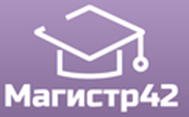 Всероссийский проект конкурсовметодических разработок  уроков и внеклассных мероприятийдля педагогов и обучающихся.«Здоровые дети – здоровое будущее»Публикуются списки победителей и призеров конкурса.Остальные участники получат дипломы лауреатов / сертификаты за участие.Рассылка наградных документов (до 30 июня 2018 года).Приказ № 61 от 05.06.2018г.№ п/пФИОРЕГИОН1Босова Валентина НиколаевнаКарачаево-Черкесская Республика2Басова Людмила КонстантиновнаТомская область